LỄ PHÁT ĐỘNGXÂY DỤNG QUỸ “ ĐỀN ƠN ĐÁP NGHĨA”   Thực hiện công văn hướng dẫn về việc triển khai Xây dựng quỹ nghĩa tình  của PGD -ĐT Huyện Gia Lâm, dưới sự chỉ đạo của BGH trường THCS Dương Hà. Kế thừa và phát huy truyền thống tốt đẹp  “Uống nước nhớ nguồn”, “Đền ơn đáp nghĩa” của dân tộc ta, công tác đền ơn đáp nghĩa đối với người có công, những người đã dâng hiến một phần máu thịt hoặc cả cuộc đời mình vì nền độc lập tự do của Tổ quốc, hướng tới kỷ niệm 77 năm ngày TB-LS, thực hiện lời Bác Hồ căn dặn: “Thương binh, bệnh binh, gia đình quân nhân, gia đình liệt sĩ là những người có công với tổ quốc, với nhân dân, cho nên bổn phận của chúng ta là phải biết ơn, phải thương yêu giúp đỡ họ”. Hơn thế nữa việc chăm lo cho người có công hôm nay là trách nhiệm và vinh dự thiêng liêng của mỗi người Việt Nam với quá khứ hào hùng của dân tộc và với tương lai tươi sáng của mỗi thế hệ mai sa. Nhiều năm qua nhà trường ta đã thực hiện được tốt phong trao được các cấp khen ngợi. Mặt khác chúng ta không chỉ nối tiếp thực hiện phong trào mà nó còn xuất phát từ tình cảm tận đáy lòng của thầy trò trường THCS Dương Hà tới các gia đình chính sách, các bà mẹ Việt Nam anh hừng của xã nhà, để giúp đỡ những gia đình không may lâm vào hoàn cảnh khó khăn.Dưới đây là một vài hình ảnh của buổi gây quỹ của thầy trò trường THCS Dương Hà: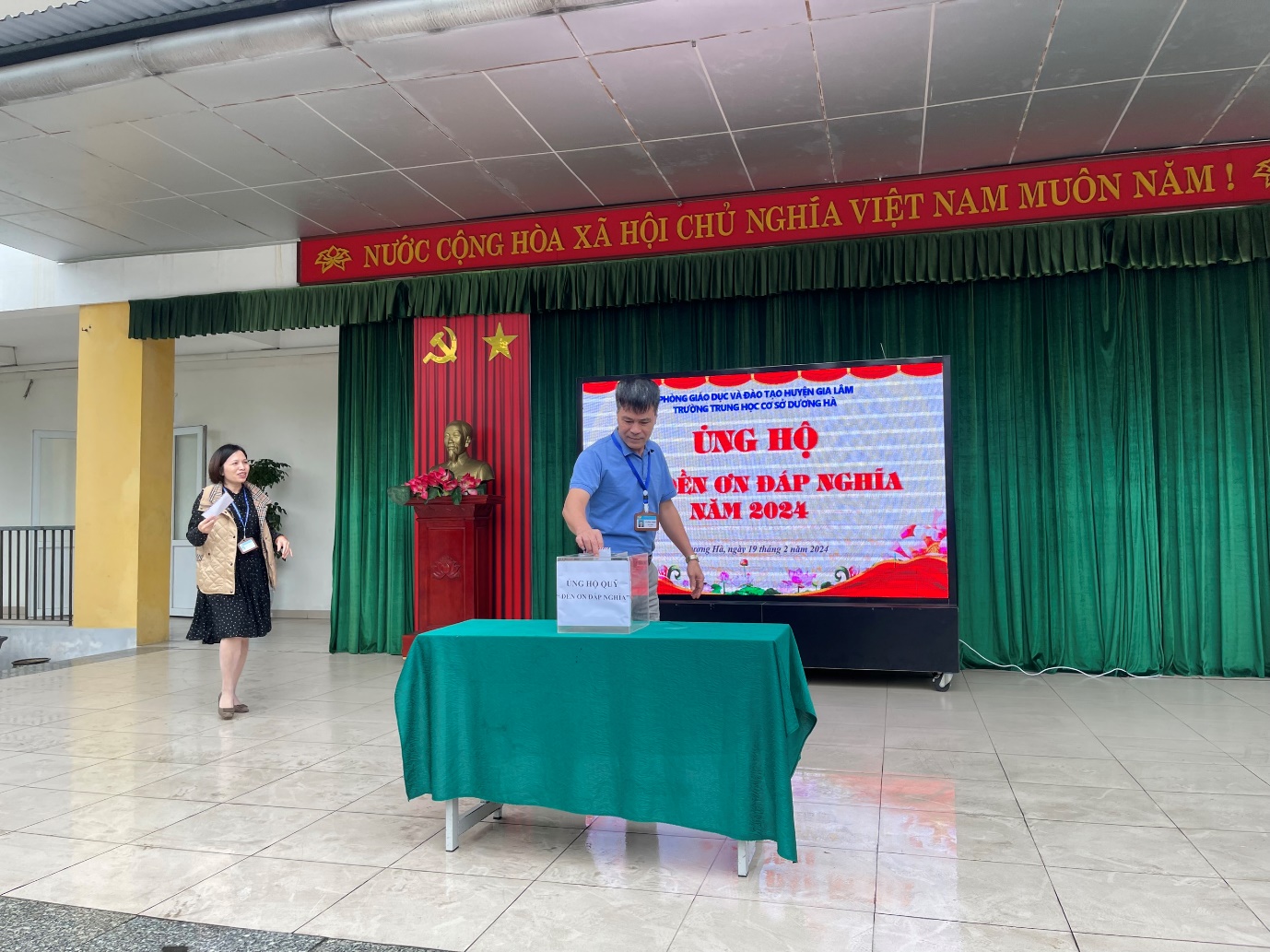 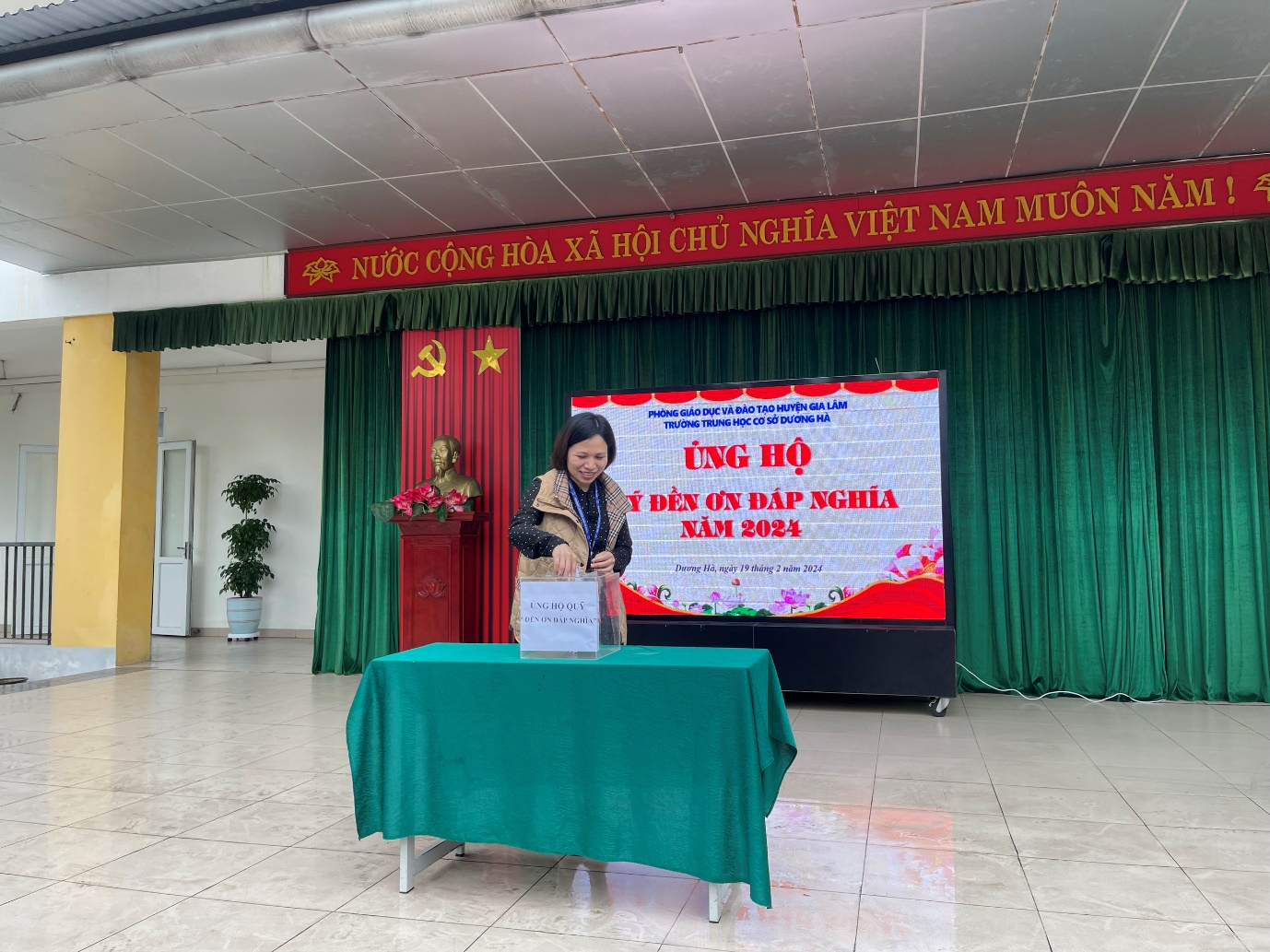 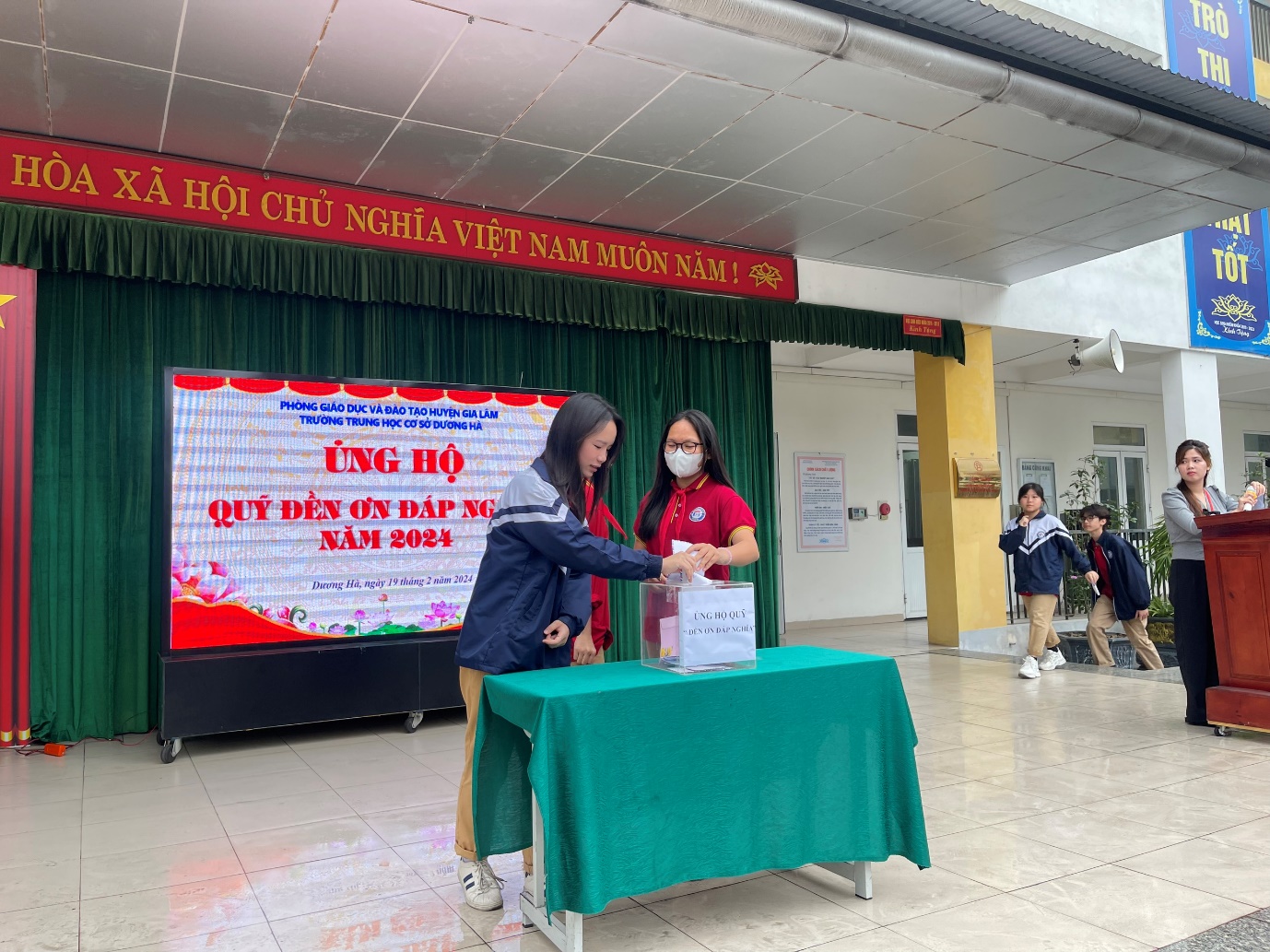 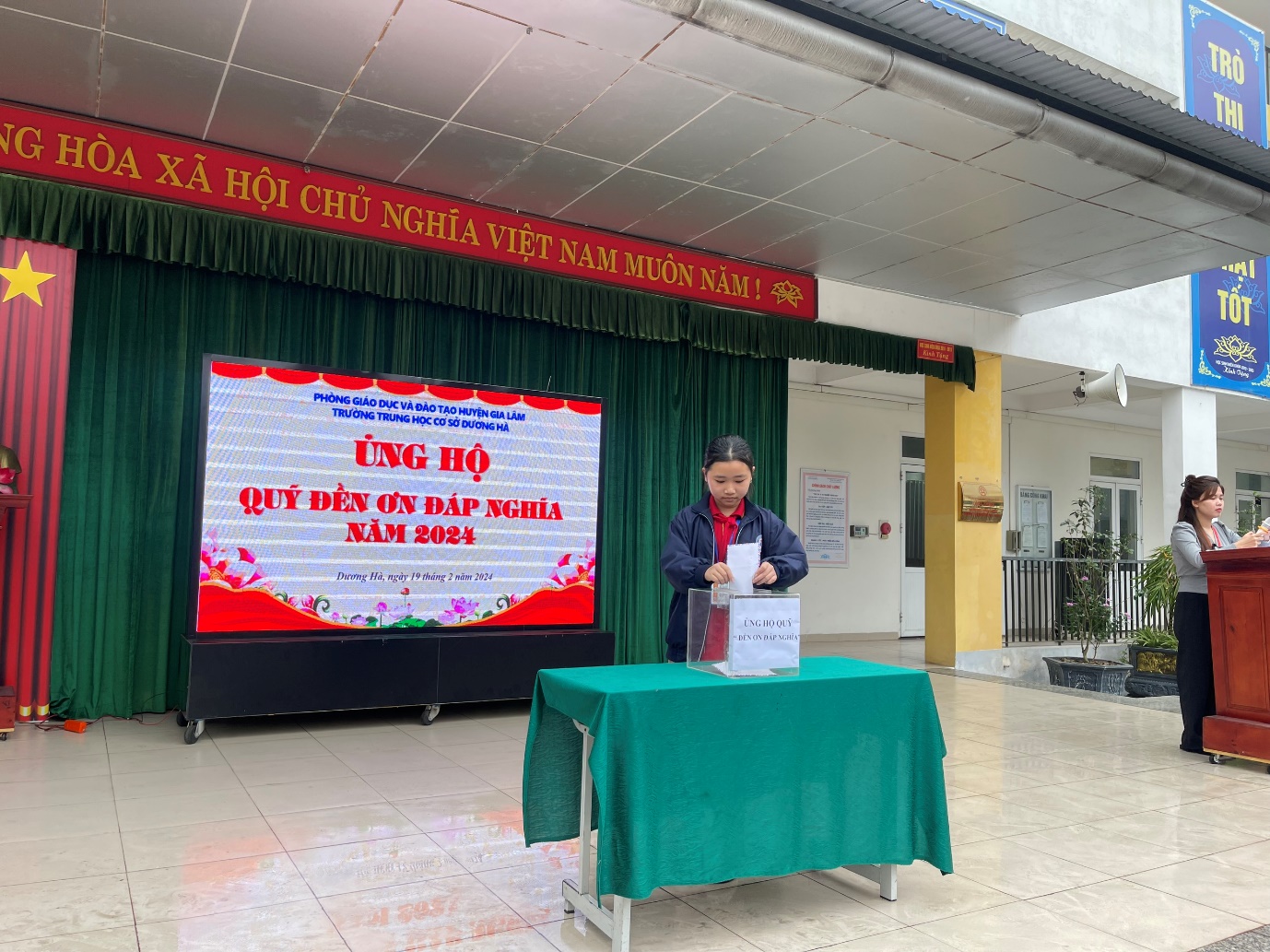 